PORTARIA   DE   DISPENSA   NºO Dirigente  Regional de Ensino da Diretoria de Ensino supramencionada, no uso da competência conferida pelo Artigo 37 do Decreto nº 52.833, de 24 de Março de 2008, expede a presente Portaria de Dispensa: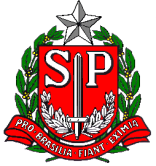 GOVERNO DO ESTADO DE SÃO PAULOSECRETARIA DE ESTADO DA EDUCAÇÃOCOORDENADORIA DE GESTÃO DE RECURSOS HUMANOSDIRETORIA DE ENSINO REGIÃO NORTE 2DSD02GOVERNO DO ESTADO DE SÃO PAULOSECRETARIA DE ESTADO DA EDUCAÇÃOCOORDENADORIA DE GESTÃO DE RECURSOS HUMANOSDIRETORIA DE ENSINO REGIÃO NORTE 2SD22NOMENOMENOMENOMER.G.R.G.R.G.R.G.DCDIFUNÇÃO ATIVIDADEFUNÇÃO ATIVIDADEADMISSÃOADMISSÃOADMISSÃOADMISSÃOADMISSÃOA PARTIR DE:A PARTIR DE:A PARTIR DE: - Faixa 1 / Nível       - Faixa 1 / Nível      VIGÊNCIAVIGÊNCIAVIGÊNCIAD.O.E.D.O.E.FUNDAMENTO LEGAL:FUNDAMENTO LEGAL:FUNDAMENTO LEGAL:FUNDAMENTO LEGAL:FUNDAMENTO LEGAL:FUNDAMENTO LEGAL:TIPOTIPOTIPOTIPOLei 500/1974 – Artigo 35 – Inciso IIILei Complementar 180/1978 – Artigo 59 – Inciso I, § 1º, item 2Lei Complementar 1093/2009 – Artigo 25 – Parágrafo únicoLei 500/1974 – Artigo 35 – Inciso IIILei Complementar 180/1978 – Artigo 59 – Inciso I, § 1º, item 2Lei Complementar 1093/2009 – Artigo 25 – Parágrafo únicoLei 500/1974 – Artigo 35 – Inciso IIILei Complementar 180/1978 – Artigo 59 – Inciso I, § 1º, item 2Lei Complementar 1093/2009 – Artigo 25 – Parágrafo únicoLei 500/1974 – Artigo 35 – Inciso IIILei Complementar 180/1978 – Artigo 59 – Inciso I, § 1º, item 2Lei Complementar 1093/2009 – Artigo 25 – Parágrafo únicoLei 500/1974 – Artigo 35 – Inciso IIILei Complementar 180/1978 – Artigo 59 – Inciso I, § 1º, item 2Lei Complementar 1093/2009 – Artigo 25 – Parágrafo únicoLei 500/1974 – Artigo 35 – Inciso IIILei Complementar 180/1978 – Artigo 59 – Inciso I, § 1º, item 2Lei Complementar 1093/2009 – Artigo 25 – Parágrafo único6666ESCOLA SEDE DE CONTROLE DE FREQUÊNCIAESCOLA SEDE DE CONTROLE DE FREQUÊNCIAESCOLA SEDE DE CONTROLE DE FREQUÊNCIADIRETORIA DE ENSINO – REGIÃODIRETORIA DE ENSINO – REGIÃODIRETORIA DE ENSINO – REGIÃODIRETORIA DE ENSINO – REGIÃODIRETORIA DE ENSINO – REGIÃODIRETORIA DE ENSINO – REGIÃODIRETORIA DE ENSINO – REGIÃOCÓDIGO:       DENOMINAÇÃO:      CÓDIGO:       DENOMINAÇÃO:      CÓDIGO:       DENOMINAÇÃO:      LOCAL E DATAASSINATURA / CARIMBO DO DIRIGENTE REGIONAL DE ENSINOASSINATURA / CARIMBO DO DIRIGENTE REGIONAL DE ENSINOASSINATURA / CARIMBO DO DIRIGENTE REGIONAL DE ENSINOASSINATURA / CARIMBO DO DIRIGENTE REGIONAL DE ENSINOASSINATURA / CARIMBO DO DIRIGENTE REGIONAL DE ENSINOASSINATURA / CARIMBO DO DIRIGENTE REGIONAL DE ENSINOASSINATURA / CARIMBO DO DIRIGENTE REGIONAL DE ENSINOASSINATURA / CARIMBO DO DIRIGENTE REGIONAL DE ENSINOASSINATURA / CARIMBO DO DIRIGENTE REGIONAL DE ENSINOSÃO PAULO,PUBLICAÇÃO NO D.O.E.:       PUBLICAÇÃO NO D.O.E.:       PUBLICAÇÃO NO D.O.E.:       PUBLICAÇÃO NO D.O.E.:       PUBLICAÇÃO NO D.O.E.:       PUBLICAÇÃO NO D.O.E.:       PUBLICAÇÃO NO D.O.E.:       PUBLICAÇÃO NO D.O.E.:       PUBLICAÇÃO NO D.O.E.:       PUBLICAÇÃO NO D.O.E.:       